Application  For  InspirationImago Master Class in Copenhagen November 18th – 20th 2011We only have 125 seats, so it is vital to apply as soon as possible. First come, first served. Name:      Address:      Country:      E-mail:      Telephone (home):      Cell:      Member of national association of cinematographers:       (For example: “BSC”)Master Class admission fee is only 150€ incl. all meals.Location: The National Film School of Denmark, Copenhagen, DenmarkThe Master Class will start on Friday November 18th at 3 pm. and end on Sunday November 20th at 3 pm. Please send application as soon as possible to tso@filmskolen.dkto receive full information and details about travel, payment, alternative lodgings etc.10 free admissions for IMAGO members.For cinematographers with little or no chance of obtaining support or grants to attend the IMAGO Master Class or having to pay more than average travel costs, it is possible to apply for free admission to the Master Class.Applying for free admission:  YES     NO    (mark with the letter “x”)Reason: 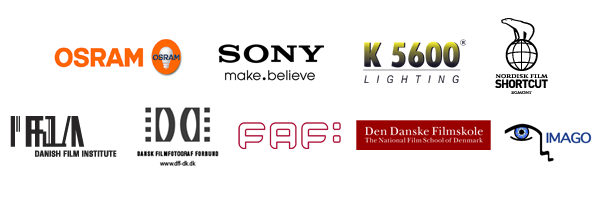 